APPENDICE N.1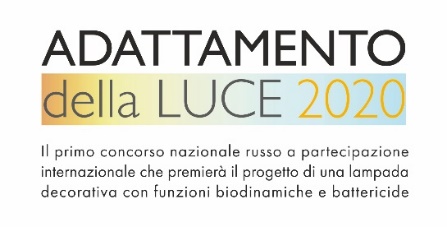 MODULO DI DOMANDA DI PARTECIPAZIONEI progetti di design per il concorso devono essere consegnati entro le ore 23.59 del 1 ottobre 2020, ora di MoscaModulo "Società" Modulo "Autore del progetto di design" Informazioni sul progetto di designIl modulo compilato si invia via e-mail a: konkurs@ardexpert.ru con annotazione "Concorso "Adattamento della Luce". APPENDICE N. 2ACCORDO SULLA PUBBLICAZIONE SUI MEDIA E L'ESPOSIZIONE DEI PROGETTI DI DESIGN E DEI PROTOTIPI A EVENTI E FIERE (MOSTRE) PROFESSIONALI DI ARCHITETTURA E EDILIZIA Autore (autori) ____________________________________________________________,in qualità del/i partecipante/i ufficiale/i al Primo concorso nazionale russo con partecipazione internazionale "Adattamento della Luce 2020"Categoria(-e)_______________________________________________________________________Consento (consentiamo) l'esposizione, la pubblicazione, l'esibizione del progetto(i) di design e del prototipo _____________________________________________________________________________________nel quadro degli eventi del concorso, in occasione di eventi e fiere di architettura e edilizia e la pubblicazione dei progetti di design sopra indicati nei media (mass media), sul sito web della società a responsabilità limitata ESCO SVET e sul sito web della società a responsabilità limitata STROITELNYJ EXPERT.L'autore(i) viene (vengono) inoltre informato(i) di essere responsabile(i) dell'accuratezza delle informazioni fornite (ai sensi del "Regolamento del Concorso") relative al(i) progetto(i) di design presentato(i) per il concorso.In caso di pubblicazione, esposizione, esibizione del(i) progetto(i) di design le informazioni di accompagnamento indicheranno:Cognome, nome dell'autore (degli autori) _______________________________________________Ragione sociale ___________________________________________________________________Città ____________________________________________________________________________Confermo di aver preso la visione dell'accordo:Firma (Firme) ______________________________________________________«____»______________2020L'opera del concorrente non è ammessa all'esposizione e alla pubblicazione sulla pagina ufficiale in mancanza dell'accordo firmato!APPENDICE N. 3CONSENSO SCRITTOdel soggetto dei dati personalial trattamento dei dati personaliCon la presente io,__________________________________________________________________________, (cognome, nome, patronimico del soggetto dei dati personali),  residente all'indirizzo: __________________________________________________________________________________,Telefono_______________________________________________________________________________E-mail ______________________________________________________________________ai sensi dell'art.9 della Legge Federale N. 152-FZ del 27 luglio 2006 “Sui dati personali” esprimo il mio consenso al trattamento dalla società a responsabilità limitata STROITELNYJ EXPERT e dalla società a responsabilità limitata ESCO SVET dei miei dati personali specificati nel presente consenso per scopi legati alla partecipazione al Primo concorso nazionale con partecipazione internazionale “ADATTAMENTO DELLA LUCE 2020”. Questo consenso autorizza l'Organizzatore e il Fondatore di inviare al Partecipante materiali informativi periodici (newsletter) per posta elettronica.Questo consenso è valido per un anno solare dalla data della firma del presente consenso. Questo consenso può essere revocato inviando un messaggio scritto alla società a responsabilità limitata STROITELNYJ EXPERT relativo a tale revoca in forma libera.«_____»__________ 20___ 							_________________                                                           							           firma__________________________________(Cognome, nome, patronimico per esteso)L'opera del concorrente non è ammessa all'esposizione e alla pubblicazione sulla pagina ufficiale in mancanza dell'accordo firmato!APPENDICE N. 4VERBALEdi consegna del premio al vincitore del concorso svolto dalla società a responsabilità limitata ESCO SVETMosca                                                                                            lì, «____» __________________ 2020La società a responsabilità limitata ESCO SVET denominata in seguito "il Fondatore del concorso" rappresentata dal Direttore Generale Zhernova Natalia Aleksandrovna agente in base allo Statuto sociale, da una parte, e Sig.  ________________________________, ______________ nato il___________ (titolare del passaporto N. _____ serie _________, rilasciato da _______________________________________________________________, residente all'indirizzo: __________________________________________________), denominato in seguito "il Vincitore del concorso", dall'altra parte, hanno stipulato il presente Verbale come segue:1. Il Fondatore del concorso ha consegnato e il vincitore del concorso ha ricevuto il premio (selezionare il necessario):____________________________________________________________________________________ai sensi del Regolamento del concorso "Adattamento della Luce 2020".2. Il vincitore del concorso non ha reclami in merito alle condizioni del concorso.3. Il presente Verbale è redatto in due copie originali, uno per ciascuna delle Parti.Ragione sociale Città, StatoRecapito telefoniconel formato +7 (ххх) ххх-хх-ххE-mail della società Sito web Cognome, nome dell'autore(i) del progetto di design(per esteso)Carica Capo del gruppo degli autori (eventuale)Recapito telefoniconel formato +7 (ххх) ххх-хх-ххE-mail del partecipante al concorsoLink ai social media (opzionale)Titolo del progetto di designCategoria del concorsoDescrizione del concetto del progetto di design L'elenco dei materiali e delle tecnologie utilizzate nel progetto di designPer quale scopo è stato progettato il corpo illuminante?Come è venuto a conoscenza del concorso?Opzioni di risposta:- Pubblicazione di stampa specializzata (indicare il nome)   - Portale web (indicare il nome)- Evento specializzato (indicare il nome)- Newsletter elettronico- Suggerimento di colleghi/partner- Call Center degli organizzatori del concorso- Social media- AltroPersona di contatto che ha compilato il moduloPersona di contatto che ha compilato il moduloCognome, nomeCaricaTelefonoE-mailFondatore del concorso___________________/Zhernovaya N.A./L.S.Vincitore del concorso_____________________/_____________________/